REQUERIMENTO N.º 905/2018EMENTA: Informações sobre erosão no córrego localizado no Jardim Panorama.Senhor Presidente,Senhores Vereadores:	Os vereadores FRANKLIN DUARTE e LUIZ MAYR NETO no uso de suas atribuições legais, requerem nos termos regimentais, após aprovação em Plenário, que seja encaminhado ao Exmo. Senhor Prefeito Municipal, os seguintes pedidos de informações: A Municipalidade tem conhecimento da erosão acentuada no córrego localizado na Rua Engº. Antonio Mayer no Jardim Panorama? Se sim, existe previsão de execução de obras para contenção da erosão? Informar data.Se não, há possibilidade de priorizar a execução do serviço já que a erosão encontra-se próxima ao calçamento?Justificativa: Moradores preocupados com a segurança no local entraram em contato com este vereador para solicitar providências.Valinhos, 11 de maio de 2018.Franklin Duarte de LimaVereador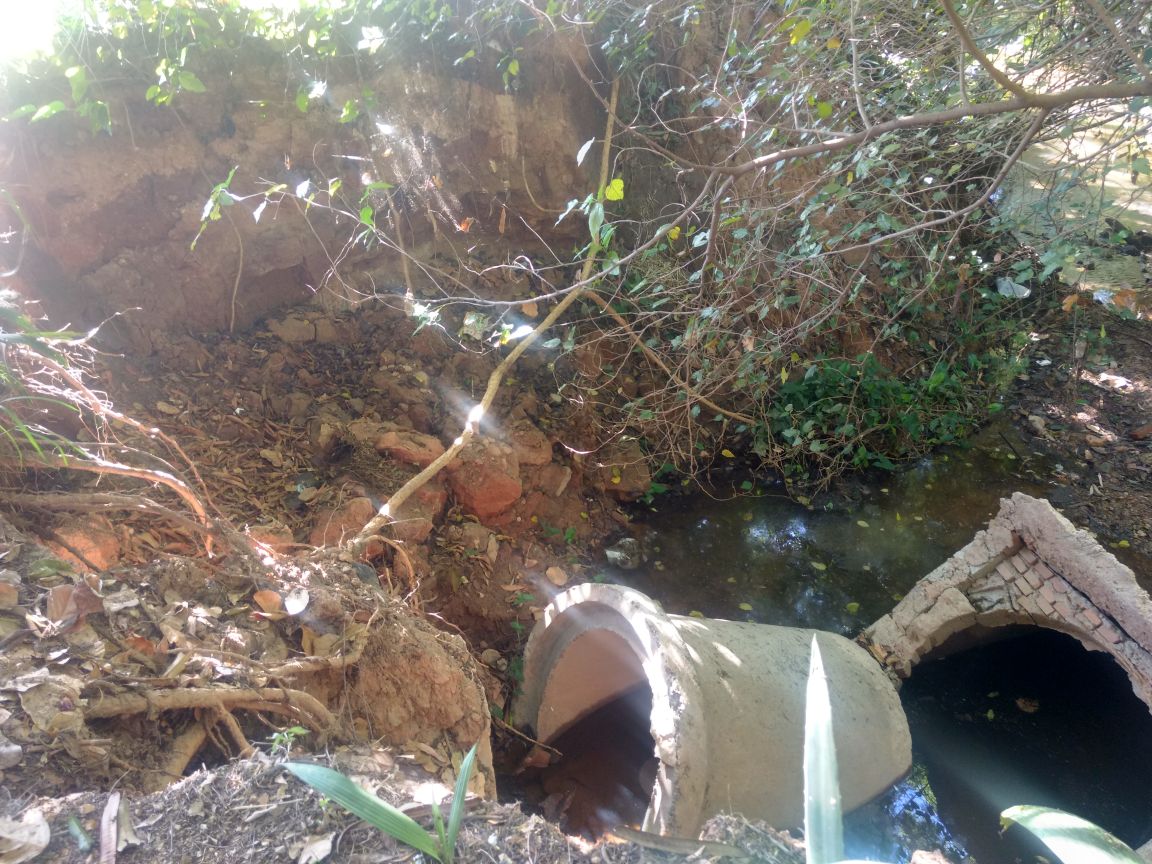 